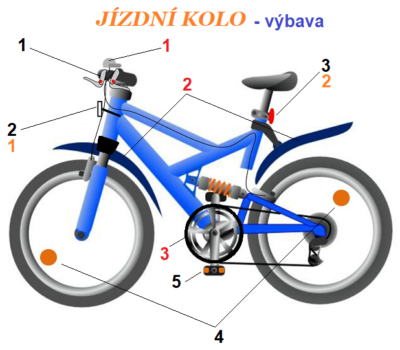 Správně vybavené jízdní kolo je první předpoklad bezpečné jízdy. BEZ SPRÁVNÉHO VYBAVENÍ NIKDY NEVYJÍŽDĚJ!POVINNÁ VÝBAVA:1) dvě na sobě nezávislé brzdy2) přední odrazka bílé barvy3) zadní odrazka červené barvy4) oranžové odrazky v pletení předního a zadního kola5) oranžové odrazky z obou stran pedálůDOPORUČENÁ VÝBAVA:1) zvonek2) blatníky3) kryt řetězu*Za snížené viditelnosti musím být vidět! Každodenní snížená viditelnost je soumrak a rozednívání. Dále déšť, mlha a tma.VÝBAVA ZA SNÍŽENÉ VIDITELNOSTI:1) přední světlo bílé barvy2) zadní světlo červené barvy